本报告依据中国资产评估准则编制人民法院委托司法执行财产处置参考价目的资产评估报告安徽省绩溪县人民法院拟确定财产市场价值而涉及土地使用权项目资产评估报告书皖中恒[2020]估字第0765号报告附件1、评估明细表2、现场照片3、委托方提供的材料4、评估公司资质5、评估人员资质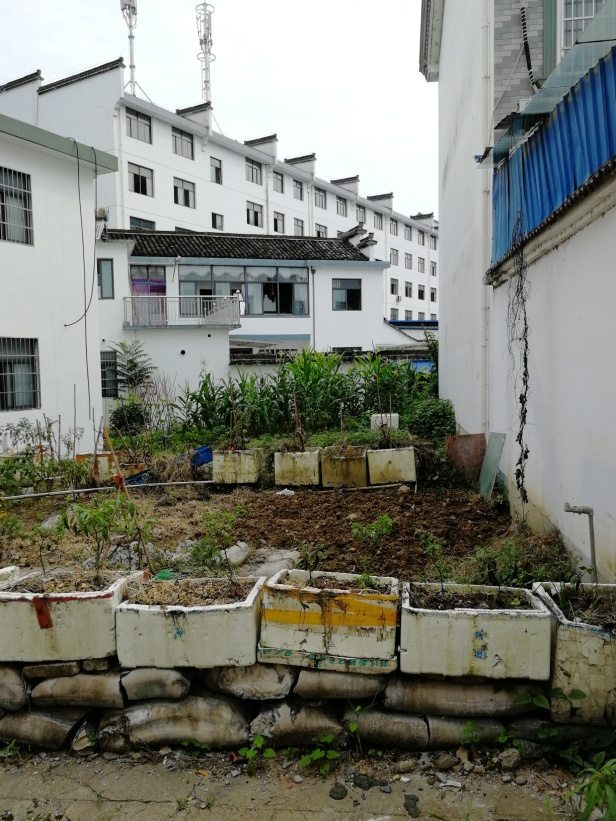 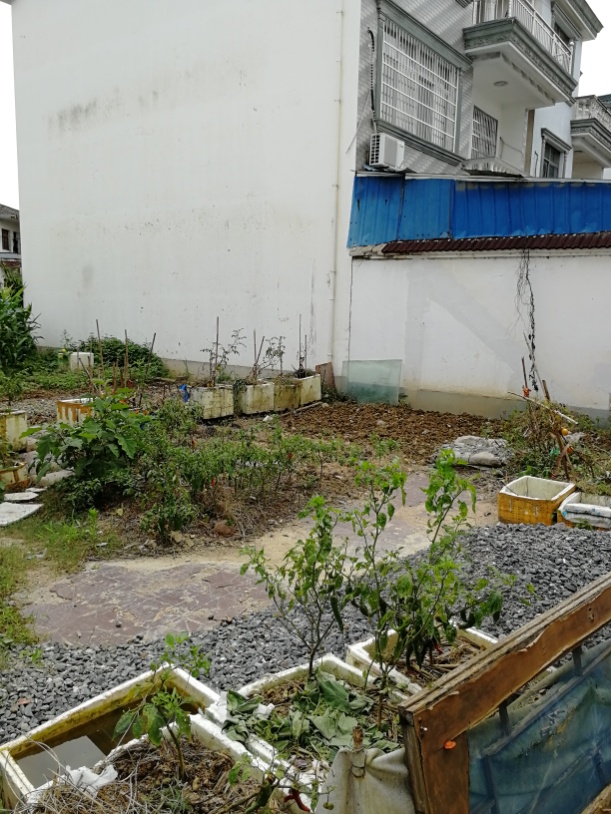 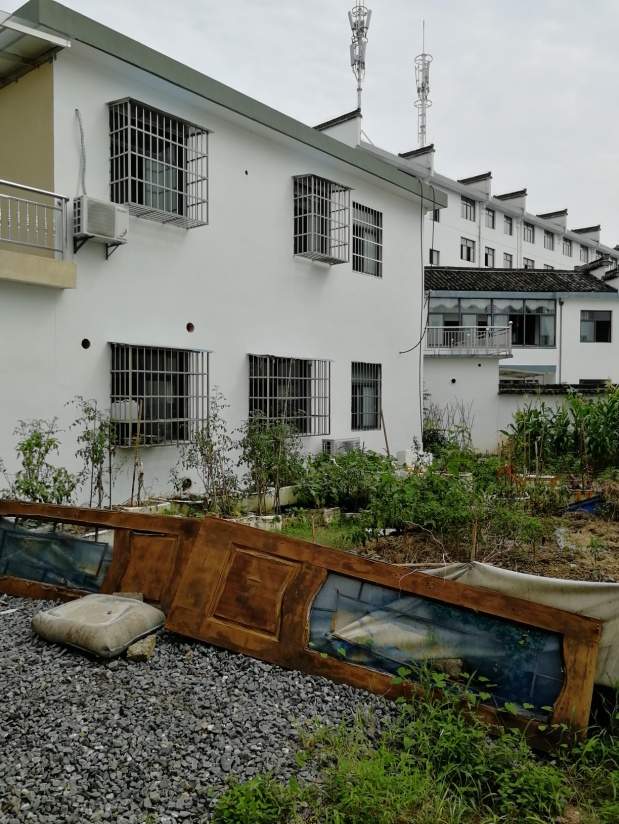 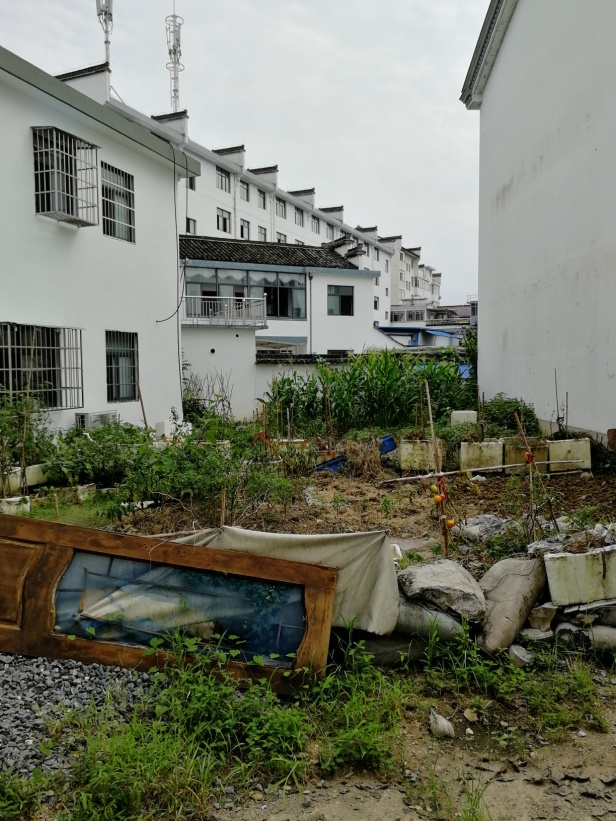 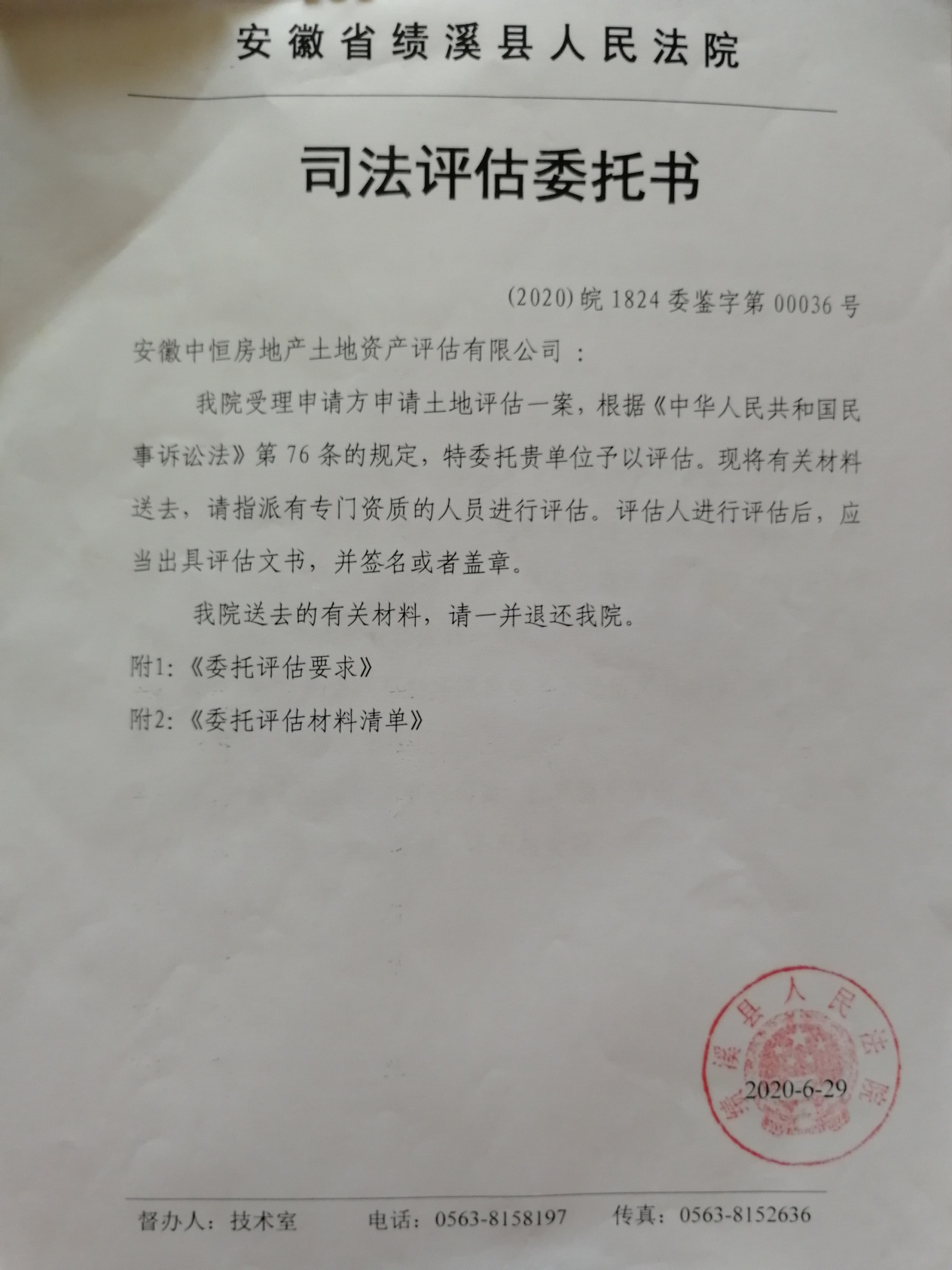 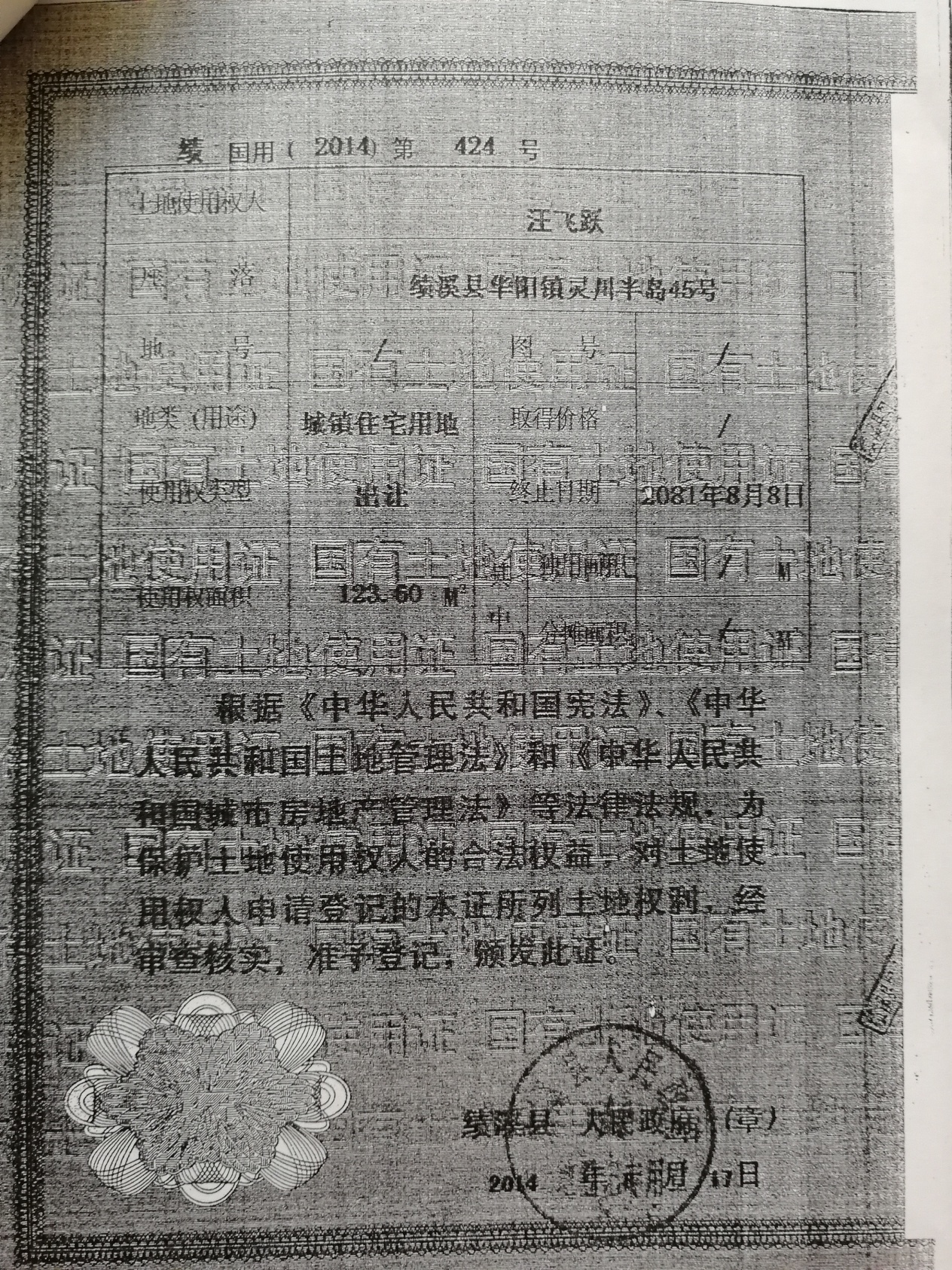 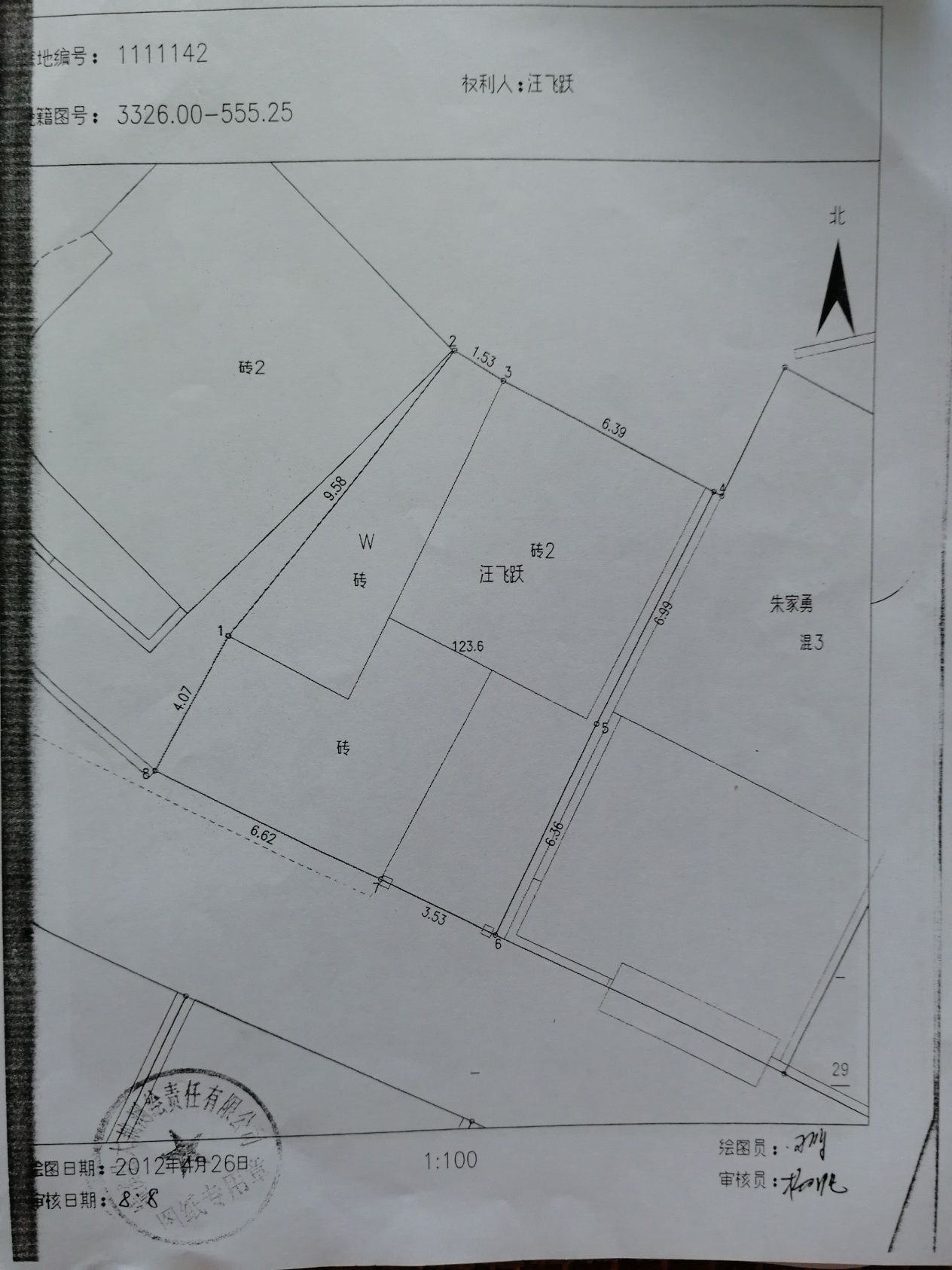 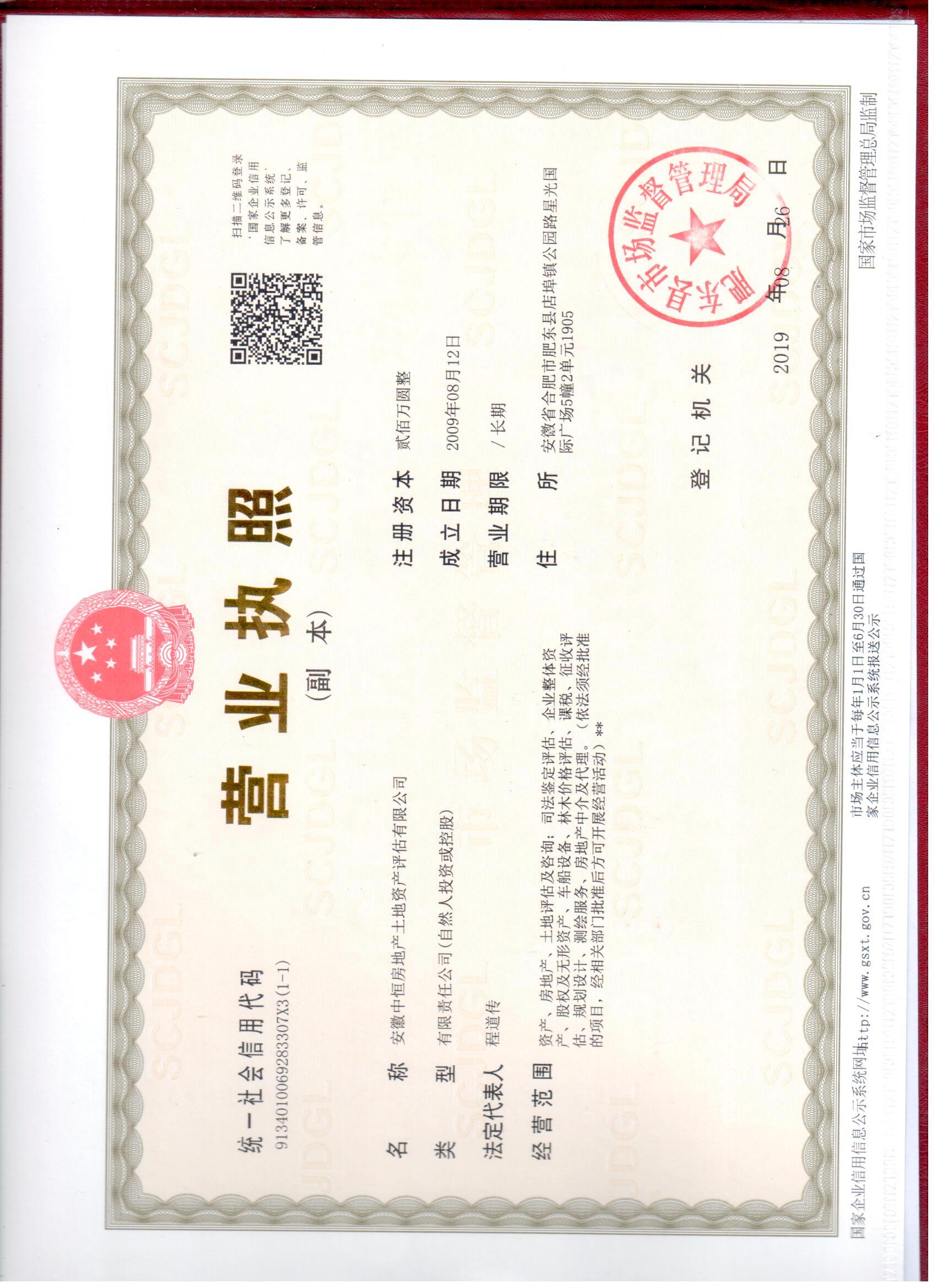 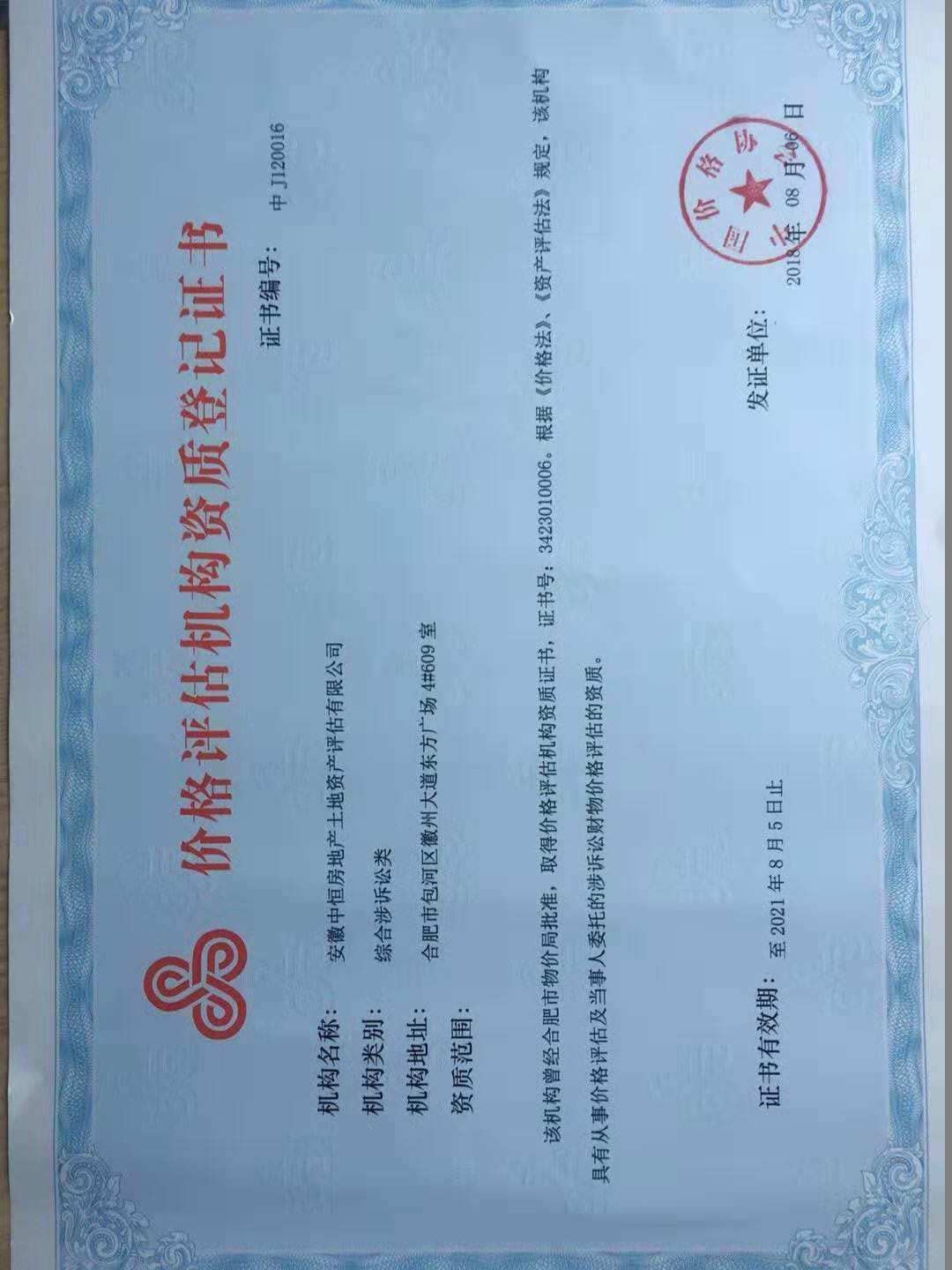 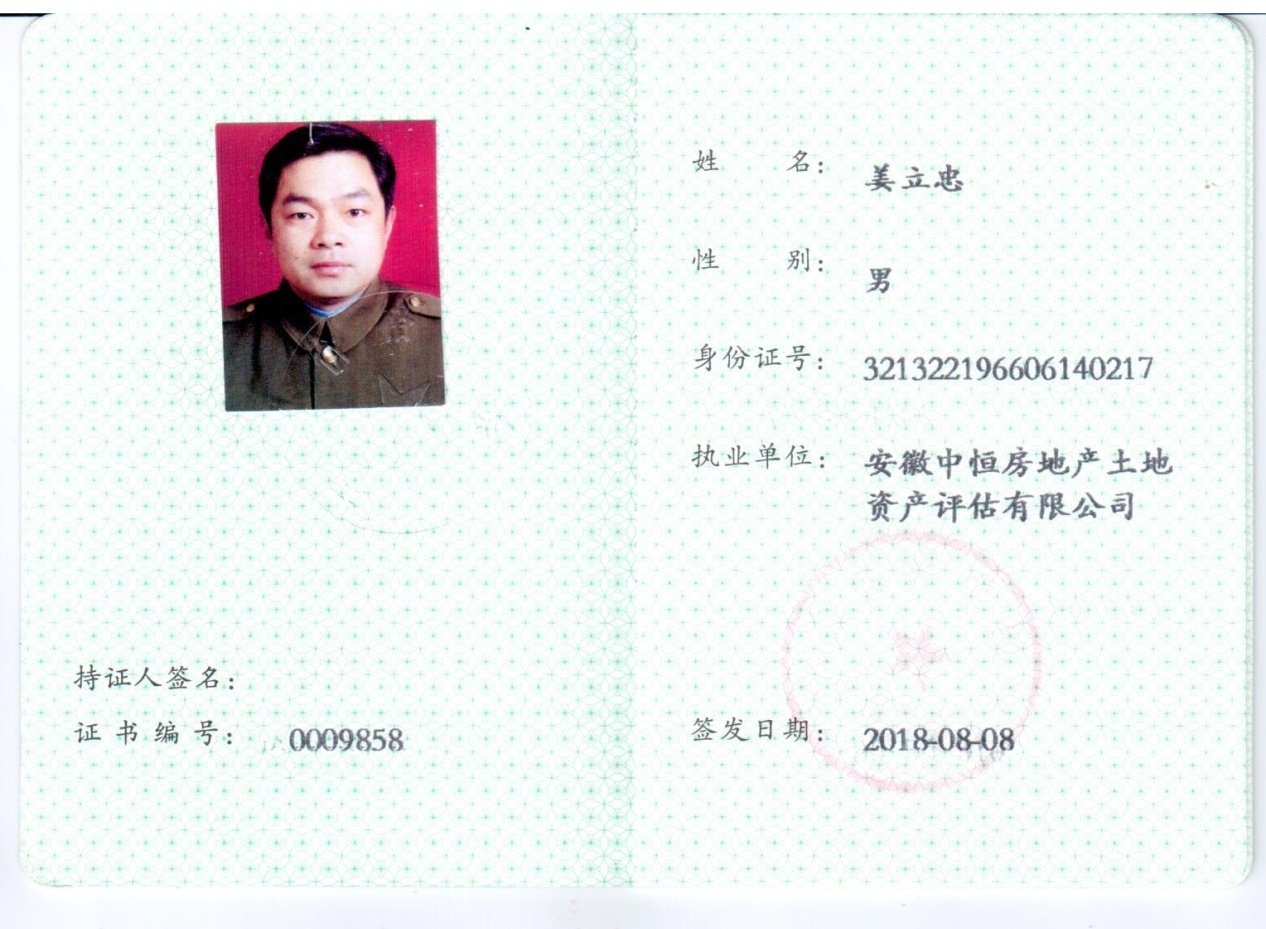 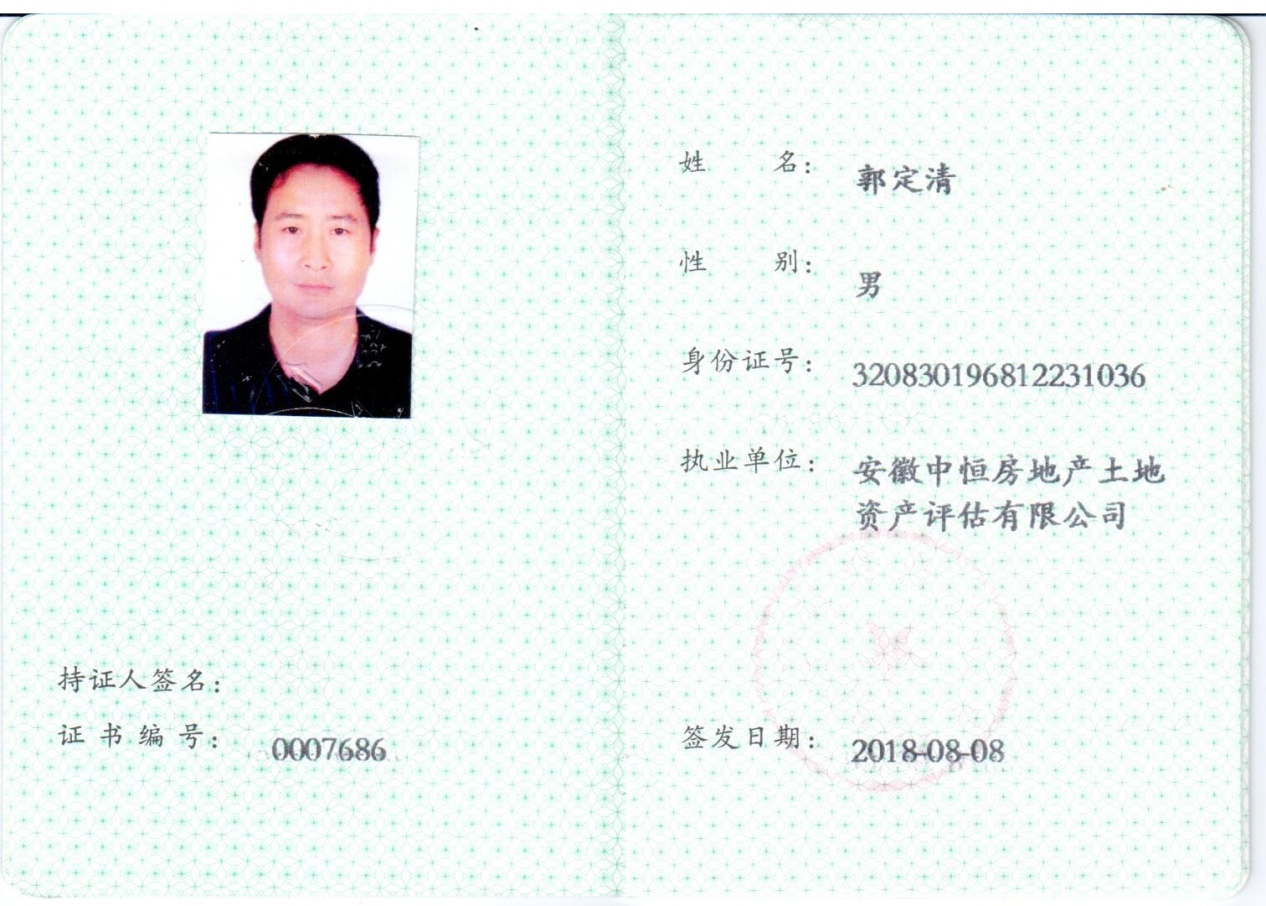 